RESOLUTION NO.__________		RE:	CERTIFICATE OF APPROPRIATENESS UNDER THE			PROVISIONS OF THE ACT OF THE 			LEGISLATURE 1961, JUNE 13, P.L. 282 (53			SECTION 8004) AND BETHLEHEM ORDINANCE NO.			3952 AS AMENDED.		WHEREAS, it is proposed to secure a COA to change the logo of an existing sign face at 700 Evans Street (Lehigh Partners).		NOW, THEREFORE, BE IT RESOLVED by the Council of the City of Bethlehem that a Certificate of Appropriateness is hereby granted for the proposal.		  			Sponsored by: (s)											            (s)							ADOPTED BY COUNCIL THIS       DAY OF 							(s)													  President of CouncilATTEST:(s)							        City ClerkHISTORIC CONSERVATION COMMISSIONCASE #684 -- It is proposed to change the logo of an existing sign face at 700 Evans Street (Lehigh Partners).OWNER / APPLICANT: Tim Jones / Tim JonesThe Commission upon motion by Mr. Hudak and seconded by Mr. Evans adopted the proposal that City Council issue a Certificate of Appropriateness for the proposed work as presented (with modifications) described herein: The proposal to change the logo of an existing sign was presented by Tim Jones and Ryan Daubert.Approved signage includes:company logo and words “LEHIGH PARTNERS” in all capital, sans serif letters and uniform spacing between lettering, all in medium blue colorapproved background in bright white color is exception to typical warm white or ivory color within Historic Conversation District due to attempt to match appropriately-painted bright white Neo-Classical details of existing buildingnew signage to be installed within two existing box signs above recessed corner entryway at Evans Street and Buchanan Street facades; internal illumination of existing box signs no longer allowedoff-set pin stripe detail around perimeter of signage is required, preferably in medium blue color to match color of company logo and letteringApplicant has option to reduce perceived width of signage by darkening one or both ends of each sign Applicant agreed to return to Historic Conservation Commission with any subsequent signage proposals, noting existing box signs would be replaced at that time with proposal that satisfies Historic Conservation District Guidelines for Signage.The motion for the proposed work was unanimously approved.JBL: jbl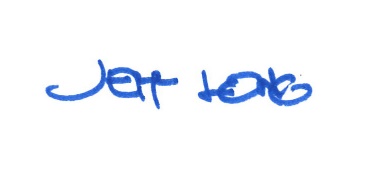 By: 				 Date of Meeting: 	Title: 		Historic Officer	